Random forest, all data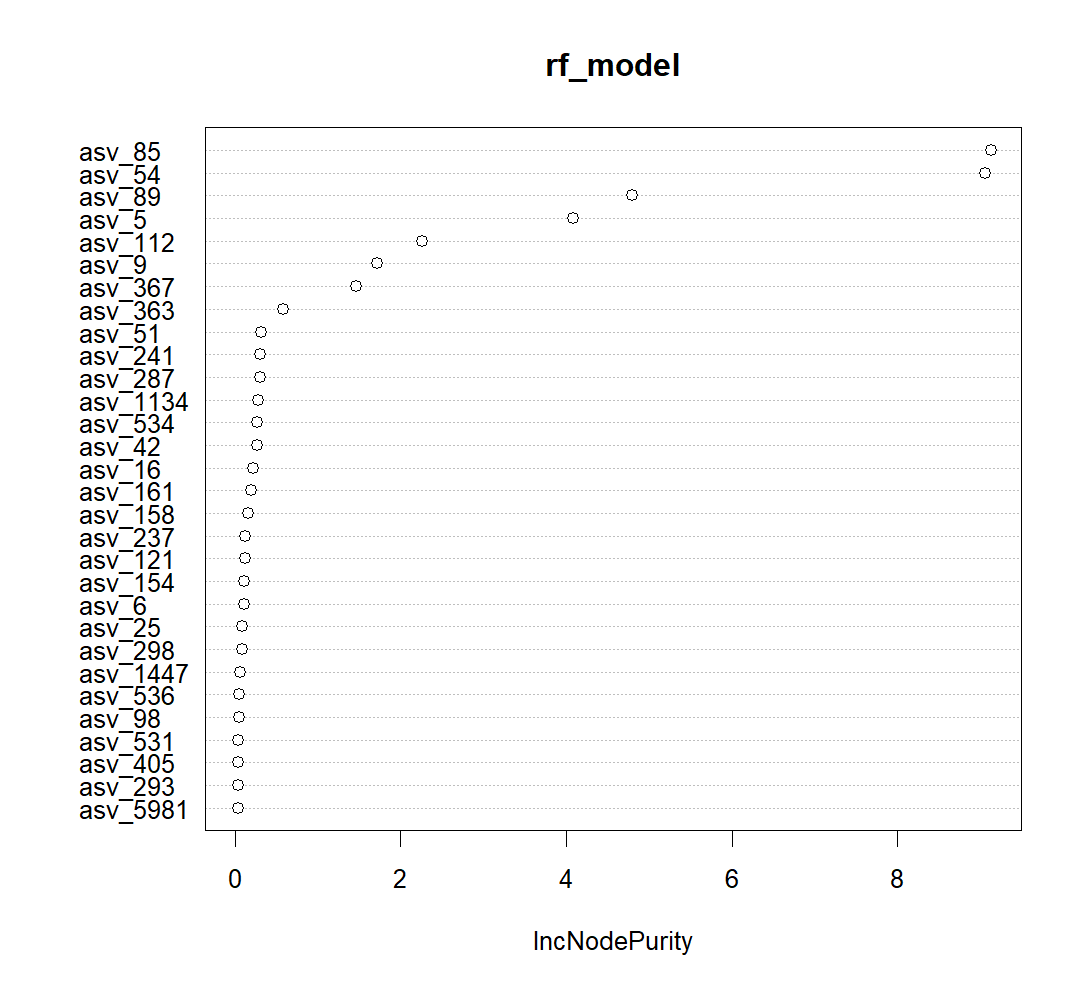 Random forest, 20.06.2023 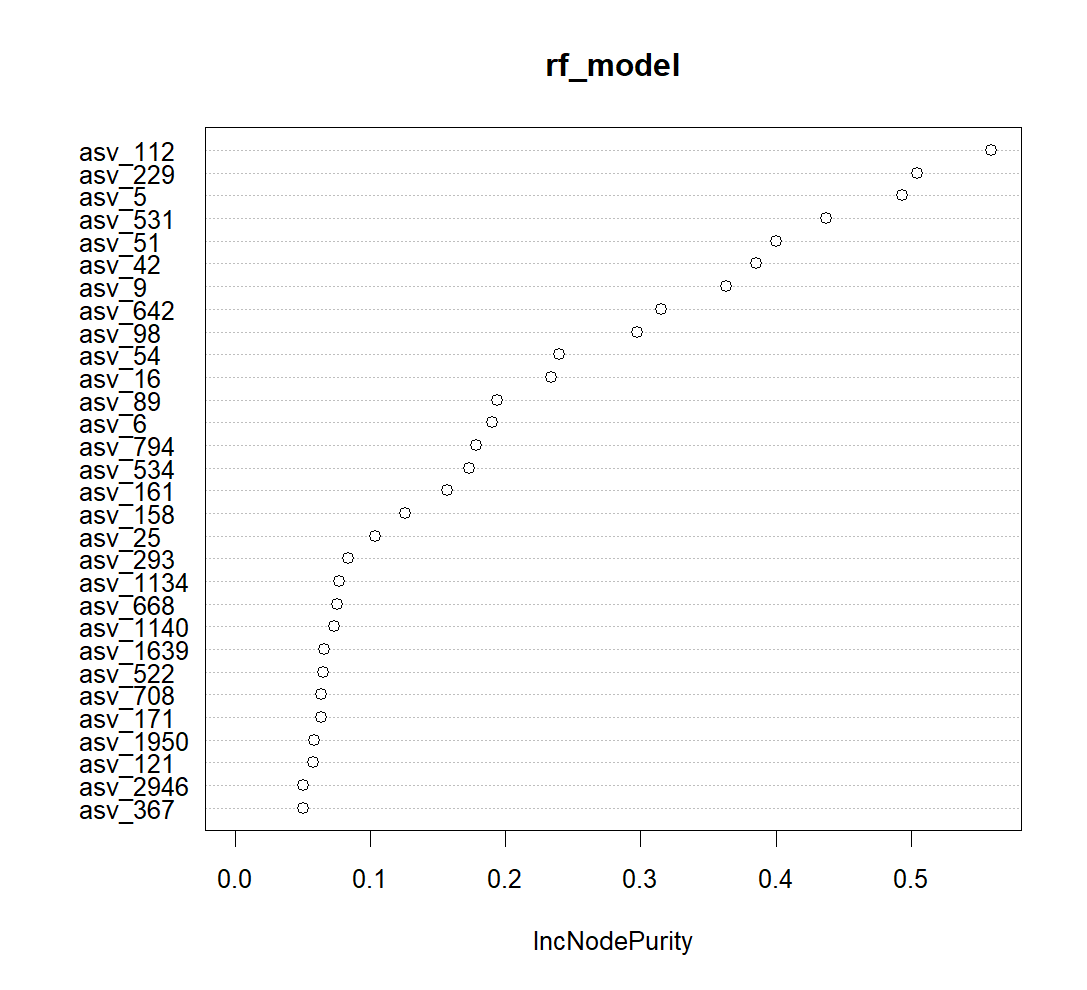 Random forest, 28.06.2023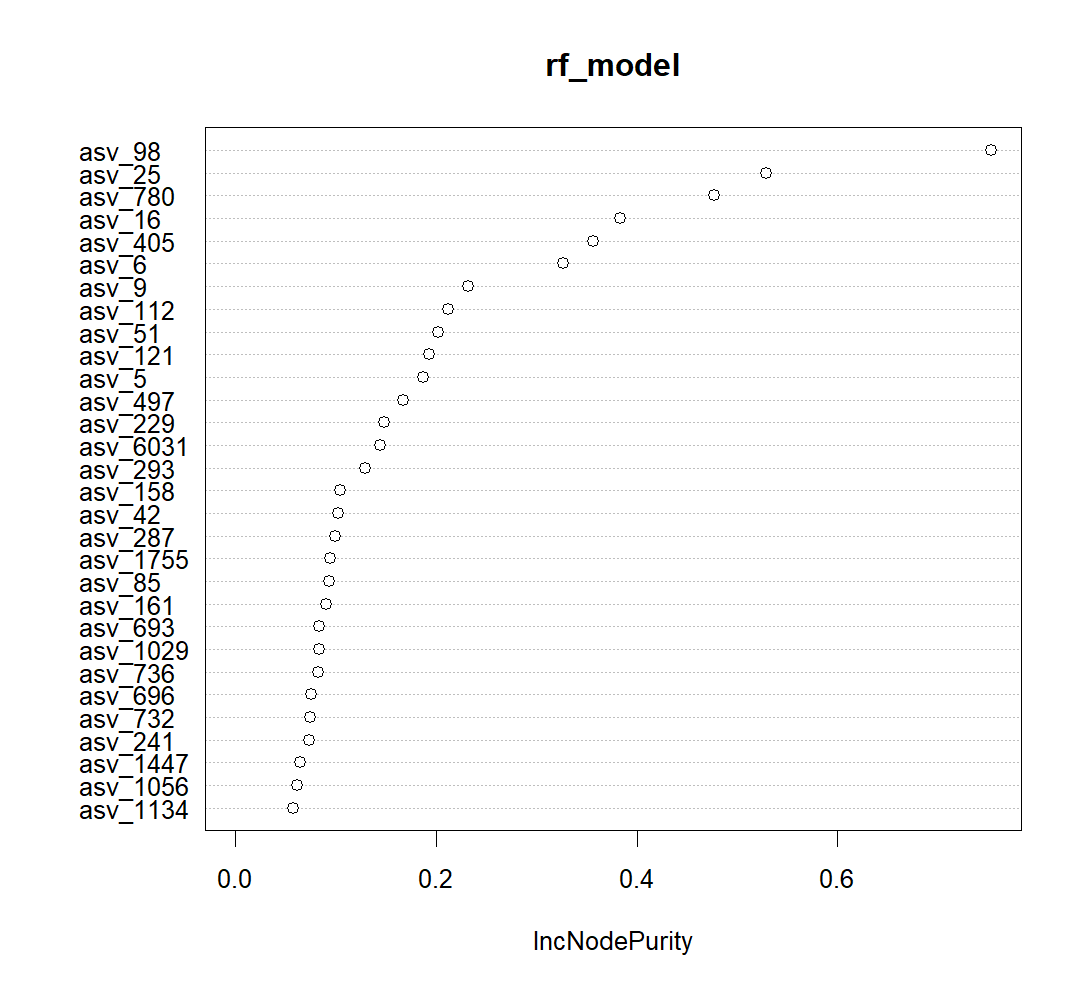 Random forest, 25.08.2023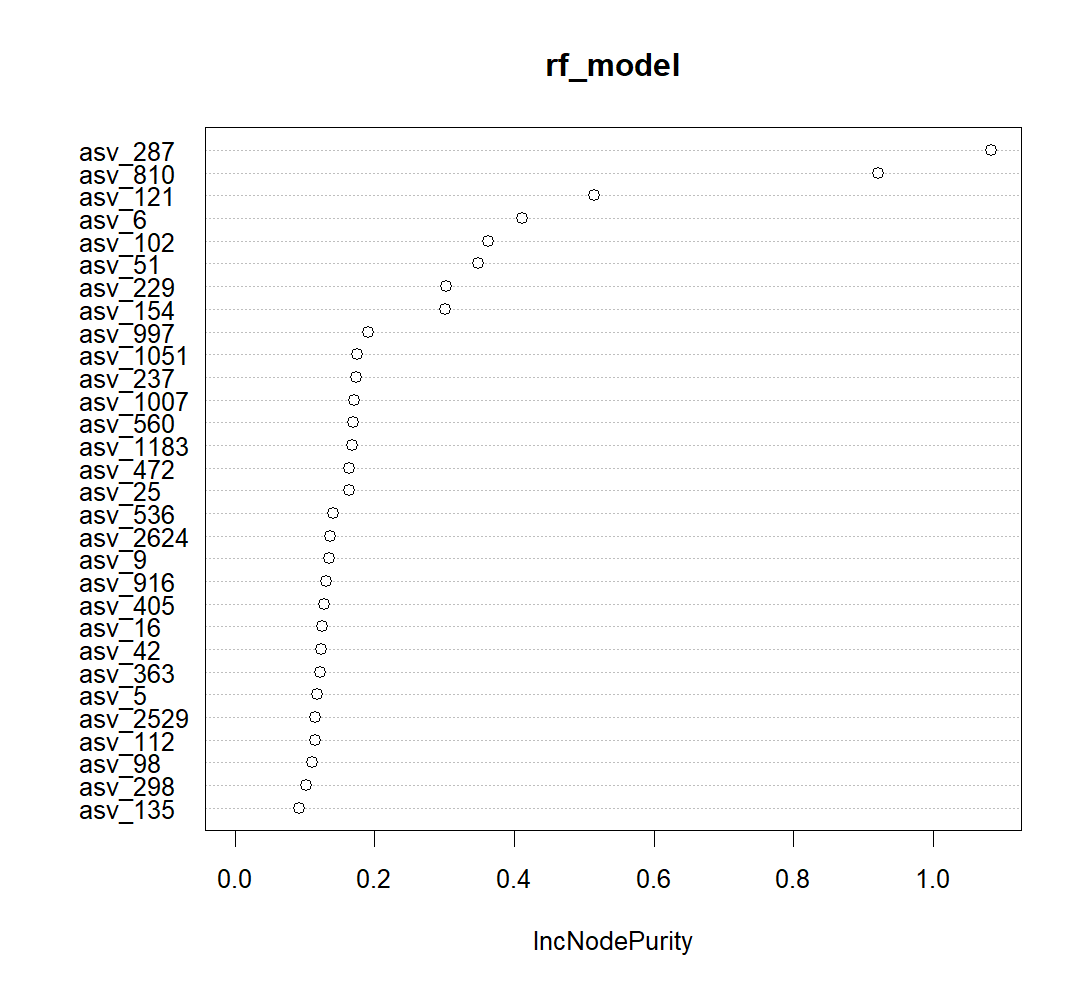 Random forest, 27.09.2023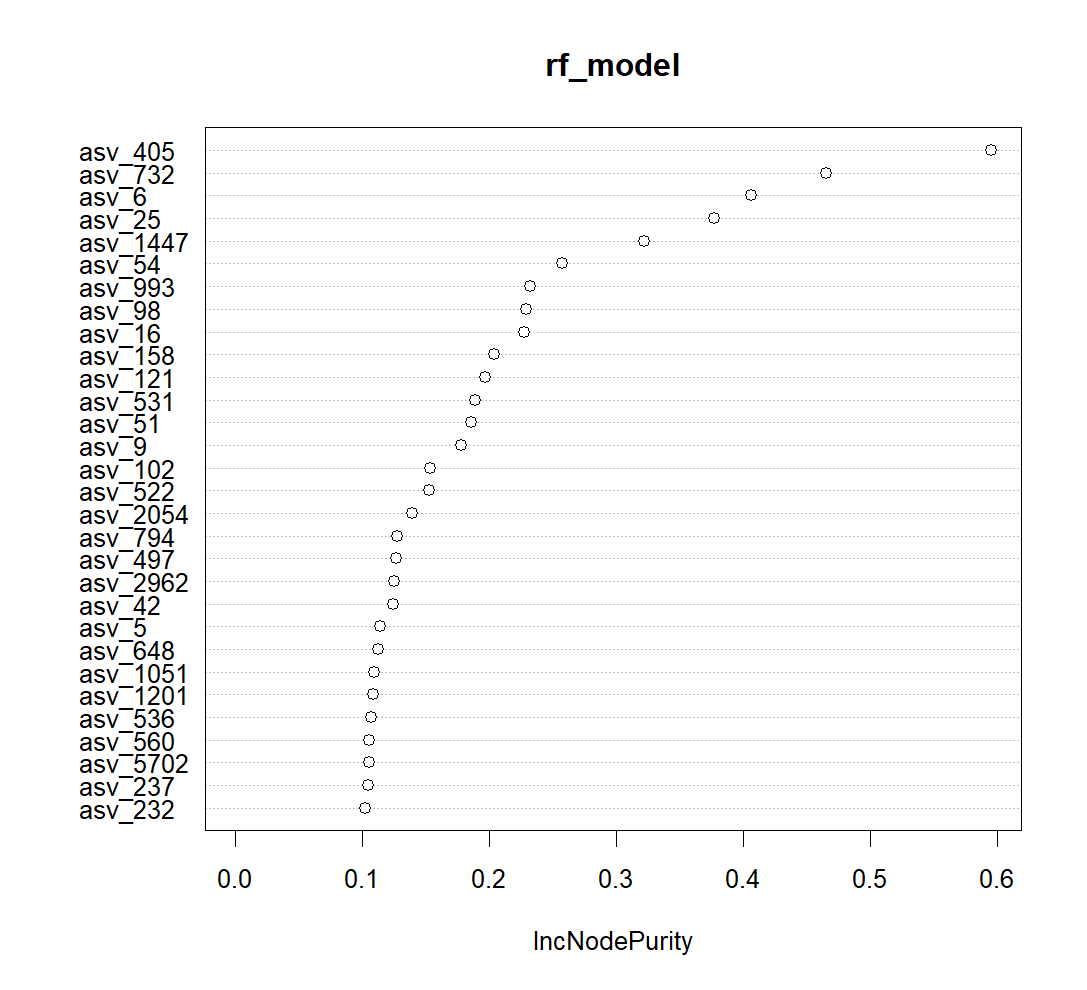 